Ctrl + Click Go on the link below to practice creating and submitting an online job application. http://www.experienceworks.org/site/PageServer?pagename=Practice_Online_application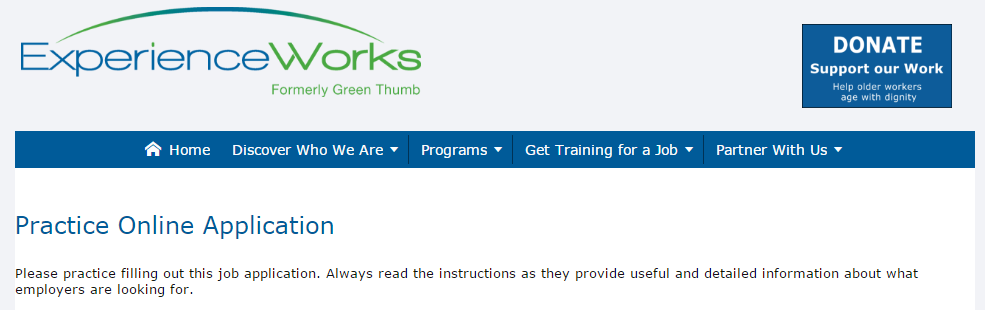 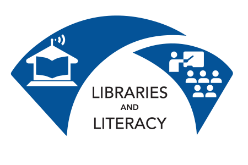 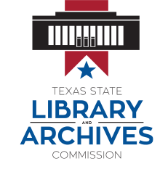 